IBPS RRB PO Prelims Memory Based Paper 2021 - Solution PDFS1. Ans.(b)Sol.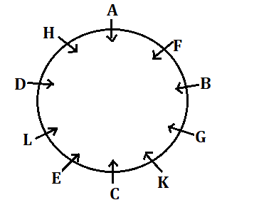 S2. Ans.(c)Sol.S3. Ans.(d)Sol.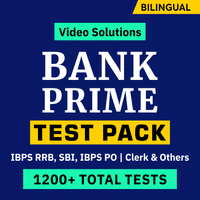 S4. Ans.(e)Sol.S5. Ans.(b)Sol.S6. Ans.(e)Sol.I. S>V (false) II. S=V (false)S7. Ans.(e)Sol.I. M>E (false) II. A≥K (false)S8. Ans.(a)Sol.I. B<E (true) II. A>M (false)S9. Ans.(d)Sol.I. H<E (true) II. O<K (true)S10. Ans.(a)Sol. Given word- SNITCHEDSol. After applied given condition- TOHUDIDES11. Ans.(a)Sol.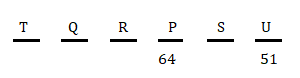 S12. Ans.(c)Sol.S13. Ans.(b)Sol.S14. Ans.(e)Sol. Except JP all the first letters are reversed to second letter.S15. Ans.(d)Sol.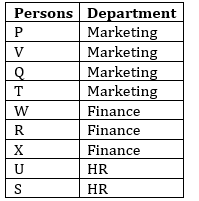 S16. Ans.(c)Sol.S17. Ans.(b)Sol.S18. Ans.(b)Sol.S19. Ans.(d)Sol.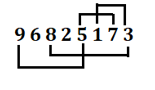 S20. Ans.(b)Sol.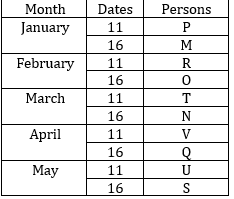 S21. Ans.(c)Sol.S22. Ans.(a)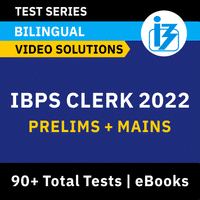 Sol.S23. Ans.(d)Sol.S24. Ans.(e)Sol.S25. Ans.(c)Sol. ‘HONK’S26. Ans.(a)Sol.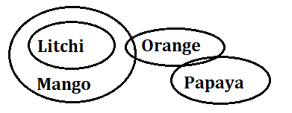 S27. Ans.(c)Sol.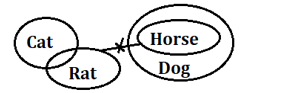 S28. Ans.(b)Sol.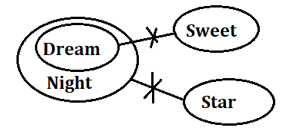 S29. Ans.(d)Sol.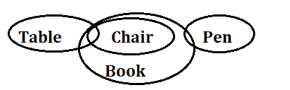 S30. Ans.(a)Sol.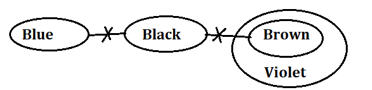 S31. Ans.(a)Sol.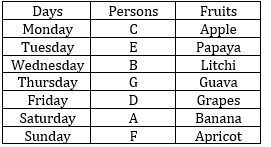 S32. Ans.(e)Sol.S33. Ans.(c)Sol.S34. Ans.(a)Sol.S35. Ans.(d)Sol.S36. Ans.(d)Sol.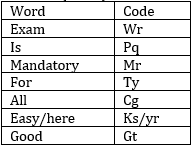 S37. Ans.(c)Sol.S38. Ans.(e)Sol.S39. Ans.(d)Sol.S40. Ans.(e)Sol.S41. Ans.(c)Sol.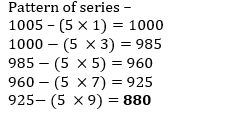 S42. Ans.(e)Sol.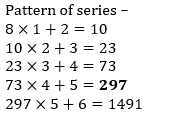 S43. Ans.(a)Sol.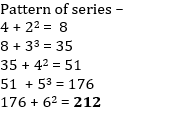 S44. Ans.(b)Sol.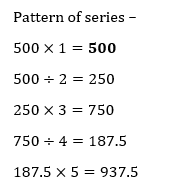 S45. Ans.(d)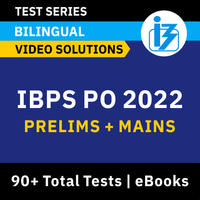 Sol.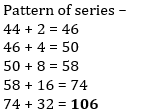 S46. Ans.(c)Sol.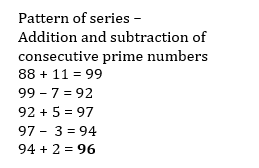 S47. Ans.(b)Sol.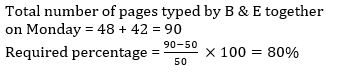 S48. Ans.(a)Sol.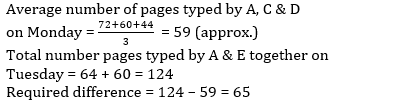 S49. Ans.(d)Sol.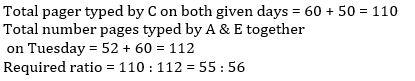 S50. Ans.(a)Sol.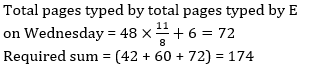 S51. Ans.(c)Sol.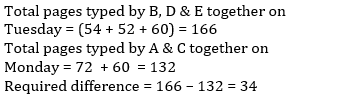 S52. Ans.(a)Sol.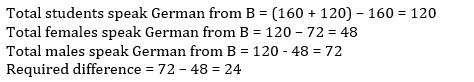 S53. Ans.(b)Sol.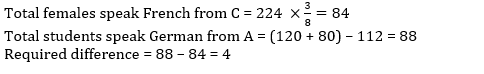 S54. Ans.(a)Sol.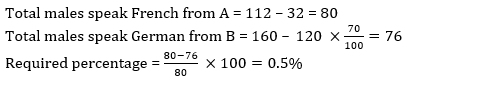 S55. Ans.(d)Sol.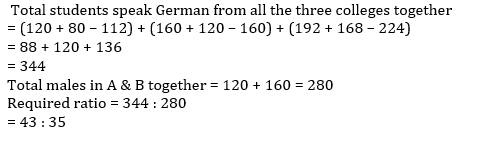 S56. Ans.(b)Sol.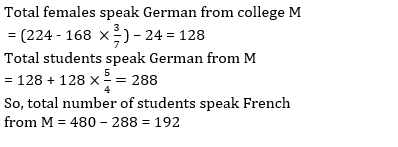 S57. Ans.(b)Sol.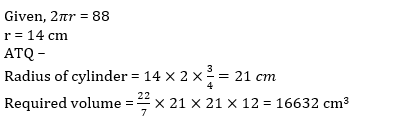 S58. Ans.(a)Sol.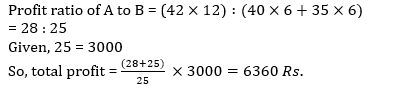 S59. Ans.(d)Sol.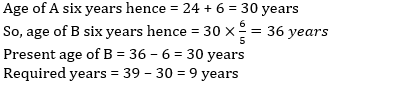 S60. Ans.(d)Sol.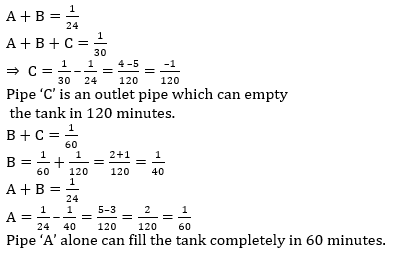 S61. Ans.(d)Sol.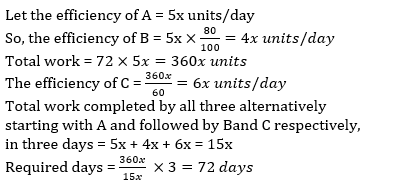 S62. Ans.(e)Sol.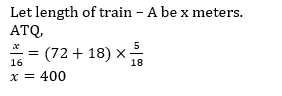 S63. Ans.(a)Sol.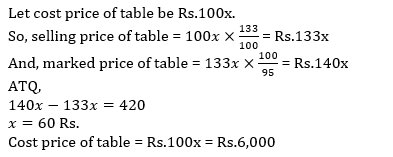 S64. Ans.(c)Sol.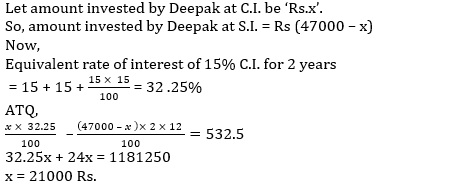 S65. Ans.(d)Sol.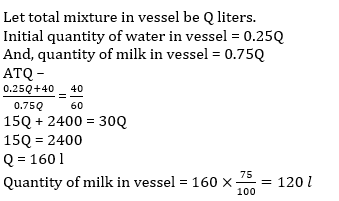 S66. Ans.(d)Sol.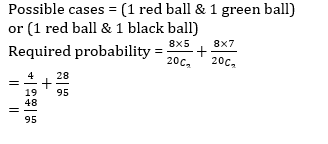 S67. Ans.(a)Sol.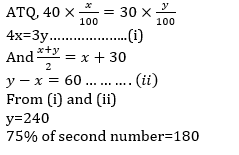 S68. Ans.(a)Sol.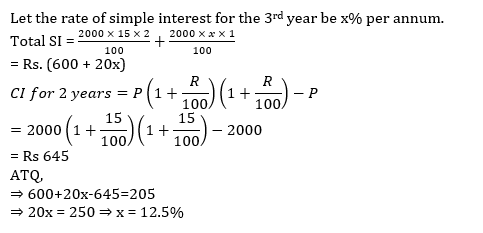 S69. Ans.(b)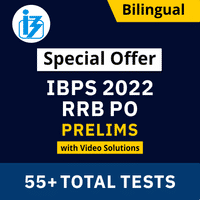 Sol.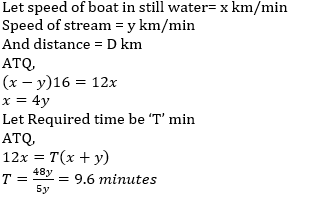 S70. Ans.(b)Sol.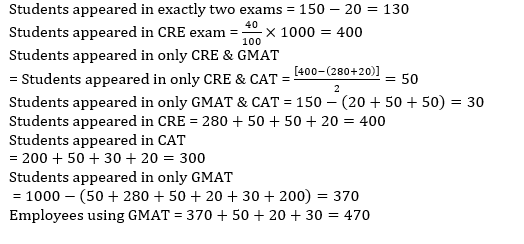 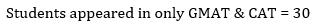 S71. Ans.(e)Sol.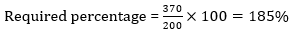 S72. Ans.(a)Sol.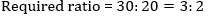 S73. Ans.(e)Sol.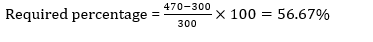 S74. Ans.(c)Sol.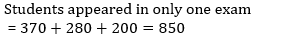 S75. Ans.(e)Sol.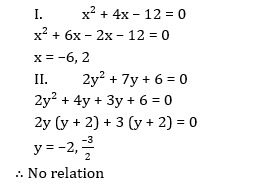 S76. Ans.(d)Sol.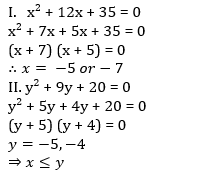 S77. Ans.(b)Sol.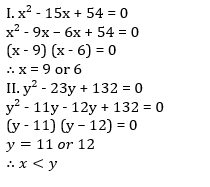 S78. Ans.(d)Sol.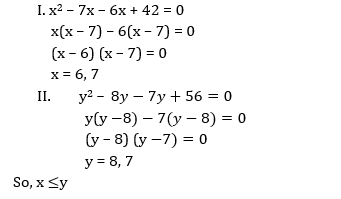 S79. Ans.(c) Sol.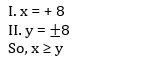 S80. Ans.(c)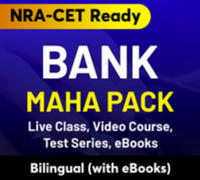 Sol.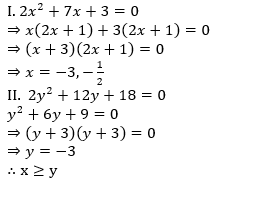 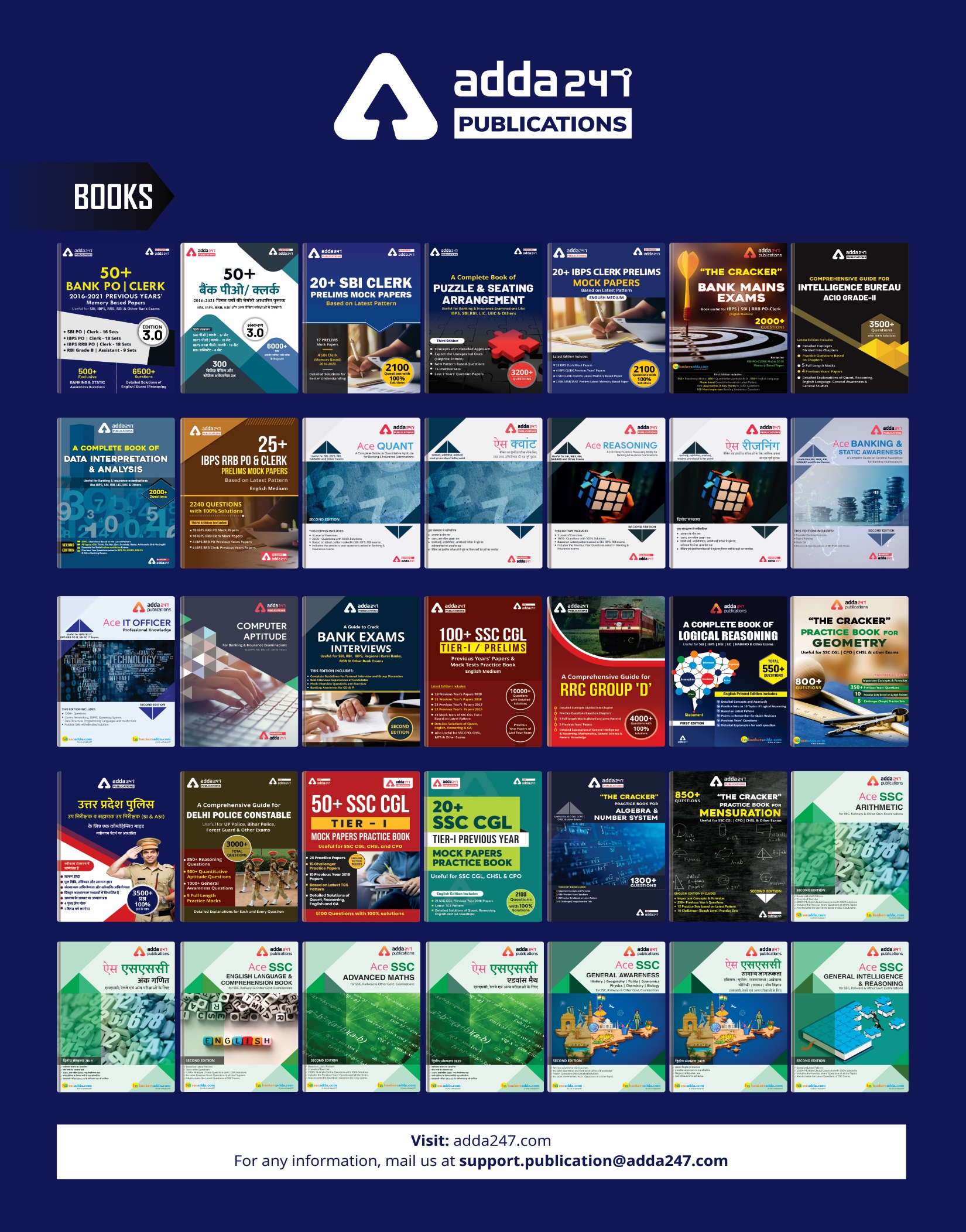 